OBJECTIVE:To achieve professional excellence and career oriented job in a professional environment that offers utilization of my knowledge and provides growth opportunities.JOB EXPERIENCE:CURRENT:Working as AM HR in Mills Limited from 22 Aug, 2012 to 10 March, 2015 where I was responsible for:Maintain the Payroll/Compensations, Performance Appraisal, Performance Evaluation, Training Need Assessment.To conducting HSE & OJT Trainings of the employees as per annual Training Plan.To Conduct Training Need assessment of newly hired and existing employees.Implement new HR policies, procedures and processes; ensure all company policies and procedures are up to date and in line with company culture.Maintains organization staff by establishing a recruiting, testing, and interviewing program.Meeting arranged the HSE Committee, canteen committee & Sexual Harassment Committee & Worker welfare Council.Conducted internal social compliance audits on regular basis & make sure the compliance requirements as per customers COC/ certification. PREVIOUS: Working as HR Officer in US Apparel (Pvt.) Ltd from 14 Sept, 2010 to 08 Aug, 2012, where I was responsible for: Maintain all employment related documentation inc. hiring, payroll and termination.Prepare offer and appointment letters for successful candidates.Record, maintain and monitor attendance to ensure employee punctuality.Handling the full and final settlement of the employees & conduct exit interviews.Ensure personnel files and database is maintained accurately.Initial short-listing as per job/position description and specifications.Look after the EOBI & Social security contribution & other related correspondence. Processing loan applications, reimbursing medical expenditure bills according to the company policy.ACADEMIC QUALIFICATIONMHRM (2012)  					Punjab University (IAS)B.com (IT) in 2008				Govt. Commerce college, KasurI.C.S (Computer) in 2006 			Govt. Degree college, Kasur Matriculation (Computer) in 2004		 PMHS, KasurPROFESSIONAL QUALIFICATIONQHSE Introduction & internal auditing Training from ACS RegistrarsWorkshop of Seven Habits of Highly effective people in Punjab universityWorkshop of Conflict Management in Punjab universityFirst Aid Training from Centre for Improvement of Working Conditions & Environment Fire Prevention and Safety Officer Course from CIVIL Defence MAJOR CERTIFICATIONISO 9001&14001,SA-8000,WRAP,C-TPATMAJOR BUYERSLevi’s, IKEA, Wal-Mart, TESCO & NEXT, etc COMPUTER SKILLSERP, Oracle, Microsoft Office ,Internet & E-Mail, In page Urdu	 PERSONAL PROFILEDate of Birth	 			04th April, 1989First Name of Application CV No: 497112Whatsapp Mobile: +971504753686 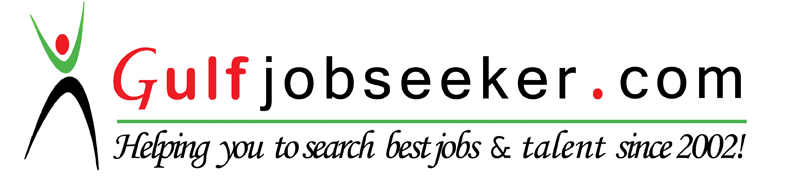 